DOCUMENTS CONNEXESCes principes directeurs d’examen doivent être interprétés en relation avec l’introduction générale et les documents TGP qui s’y rapportent.1.Objet de ces principes directeurs d’examen2.Matériel requis2.12.22.32.42.53.Méthode d’examen3.1Nombre de cycles de végétationEn règle générale, la durée minimale des essais doit être d’un seul cycle de végétation.3.2Lieu des essaisEn règle générale, les essais doivent être conduits en un seul lieu.  Pour les essais conduits dans plusieurs lieux, des indications figurent dans le document TGP/9, intitulé “Examen de la distinction”.3.3Conditions relatives à la conduite de l’examenLes essais doivent être conduits dans des conditions assurant une croissance satisfaisante pour l’expression des caractères pertinents de la variété et pour la conduite de l’examen.Étant donné les variations de la lumière solaire, les déterminations de la couleur avec un code de couleurs doivent être faites dans une enceinte avec une lumière artificielle ou au milieu de la journée, dans une pièce sans rayon de soleil direct.  La distribution spectrale de la source de lumière artificielle doit être conforme à la norme CIE de la lumière du jour définie conventionnellement D 6.500 et rester dans les limites de tolérance du “British Standard 950”, partie I.  Les déterminations doivent être faites en plaçant la partie de plante sur un fond de papier blanc.  Le code de couleur et sa version doivent être indiqués dans la description variétale.3.4Protocole d’essai3.4.13.5Essais supplémentairesDes essais supplémentaires peuvent être établis pour l’observation de caractères pertinents.4.Examen de la distinction, de l’homogénéité et de la stabilité4.1Distinction4.1.1Recommandations généralesIl est particulièrement important pour les utilisateurs de ces principes directeurs d’examen de consulter l’introduction générale avant toute décision quant à la distinction.  Cependant, il conviendra de prêter une attention particulière aux points ci-après. 4.1.2Différences reproductiblesLes différences observées entre les variétés peuvent être suffisamment nettes pour qu’un deuxième cycle de végétation ne soit pas nécessaire.  En outre, dans certains cas, l’influence du milieu n’appelle pas plus d’un cycle de végétation pour s’assurer que les différences observées entre les variétés sont suffisamment reproductibles.  L’un des moyens de s’assurer qu’une différence observée dans un caractère lors d’un essai en culture est suffisamment reproductible consiste à examiner le caractère au moyen de deux observations indépendantes au moins.4.1.3Différences nettesLa netteté de la différence entre deux variétés dépend de nombreux facteurs, et notamment du type d’expression du caractère examiné, selon qu’il s’agit d’un caractère qualitatif, un caractère quantitatif ou encore pseudo-qualitatif.  Il est donc important que les utilisateurs de ces principes directeurs d’examen soient familiarisés avec les recommandations contenues dans l’introduction générale avant toute décision quant à la distinction.4.1.44.1.5Méthode d’observationLa méthode recommandée pour l’observation du caractère aux fins de la distinction est indiquée par le code suivant dans la deuxième colonne du tableau des caractères (voir le document TGP/9 ‘Examen de la distinction’, section 4 ‘Observation des caractères’) :Type d’observation:  visuelle (V) ou mesure (M)L’observation “visuelle” (V) est une observation fondée sur le jugement de l’expert.  Aux fins du présent document, on entend par observation “visuelle” les observations sensorielles des experts et cela inclut donc aussi l’odorat, le goût et le toucher.  Entrent également dans cette catégorie les observations pour lesquelles l’expert utilise des références (diagrammes, variétés indiquées à titre d’exemples, comparaison deux à deux) ou des chartes (chartes de couleur).  La mesure (M) est une observation objective en fonction d’une échelle graphique linéaire, effectuée à l’aide d’une règle, d’une balance, d’un colorimètre, de dates, d’un dénombrement, etc.Lorsque plusieurs méthodes d’observation du caractère sont indiquées dans le tableau des caractères (p.ex. VG/MG), des indications sur le choix d’une méthode adaptée figurent à la section 4.2 du document TGP/9.4.2Homogénéité4.2.1Il est particulièrement important pour les utilisateurs de ces principes directeurs d’examen de consulter l’introduction générale avant toute décision quant à l’homogénéité.  Cependant, il conviendra de prêter une attention particulière aux points ci-après : 4.2.24.3Stabilité4.3.1Dans la pratique, il n’est pas d’usage d’effectuer des essais de stabilité dont les résultats apportent la même certitude que l’examen de la distinction ou de l’homogénéité.  L’expérience montre cependant que, dans le cas de nombreux types de variétés, lorsqu’une variété s’est révélée homogène, elle peut aussi être considérée comme stable.4.3.2Lorsqu’il y a lieu, ou en cas de doute, la stabilité peut être évaluée plus précisément en examinant un nouveau  matériel végétal afin de vérifier qu’il présente les mêmes caractères que le matériel fourni initialement.5.Groupement des variétés et organisation des essais en culture5.1Pour sélectionner les variétés notoirement connues à cultiver lors des essais avec la variété candidate et déterminer comment diviser en groupes ces variétés pour faciliter la détermination de la distinction, il est utile d’utiliser des caractères de groupement.5.2Les caractères de groupement sont ceux dont les niveaux d’expression observés, même dans différents sites, peuvent être utilisés, soit individuellement soit avec d’autres caractères de même nature, a) pour sélectionner des variétés notoirement connues susceptibles d’être exclues de l’essai en culture pratiqué pour l’examen de la distinction et b) pour organiser l’essai en culture de telle sorte que les variétés voisines soient regroupées.5.3Il a été convenu de l’utilité des caractères ci après pour le groupement des variétés :5.4Des conseils relatifs à l’utilisation des caractères de groupement dans la procédure d’examen de la distinction figurent dans l’introduction générale et le document TGP/9 “Examen de la distinction”.6.Introduction du tableau des caractères6.1Catégories de caractères6.1.1Caractères standard figurant dans les principes directeurs d’examenLes caractères standard figurant dans les principes directeurs d’examen sont ceux qui sont admis par l’UPOV en vue de l’examen DHS et parmi lesquels les membres de l’Union peuvent choisir ceux qui sont adaptés à leurs besoins particuliers.6.1.2Caractères avec astérisqueLes caractères avec astérisque (signalés par un *) sont des caractères figurant dans les principes directeurs d’examen qui sont importants pour l’harmonisation internationale des descriptions variétales : ils doivent toujours être pris en considération dans l’examen DHS et être inclus dans la description variétale par tous les membres de l’Union, sauf lorsque cela est impossible compte tenu du niveau d’expression d’un caractère précédent ou des conditions de milieu régionales.6.2Niveaux d’expression et notes correspondantes6.2.1Des niveaux d’expression sont indiqués pour chaque caractère afin de définir le caractère et d’harmoniser les descriptions.  Pour faciliter la consignation des données ainsi que l’établissement et l’échange des descriptions, à chaque niveau d’expression est attribuée une note exprimée par un chiffre.6.2.2Dans le cas de caractères qualitatifs et pseudo qualitatifs (voir le chapitre 6.3), tous les niveaux d’expression pertinents sont présentés dans le caractère.  Toutefois, dans le cas de caractères quantitatifs ayant cinq niveaux ou davantage, une échelle abrégée peut être utilisée afin de réduire la taille du tableau des caractères.  Par exemple, dans le cas d’un caractère quantitatif comprenant neuf niveaux d’expression, la présentation des niveaux d’expression dans les principes directeurs d’examen peut être abrégée de la manière suivante : Toutefois, il convient de noter que les neuf niveaux d’expression ci après existent pour décrire les variétés et qu’ils doivent être utilisés selon que de besoin :6.2.3Des précisions concernant la présentation des niveaux d’expression et des notes figurent dans le document TGP/7 “Élaboration des principes directeurs d’examen”.6.3Types d’expressionUne explication des types d’expression des caractères (caractères qualitatifs, quantitatifs et pseudo qualitatifs) est donnée dans l’introduction générale.6.4Variétés indiquées à titre d’exemplesAu besoin, des variétés sont indiquées à titre d’exemples afin de mieux définir les niveaux d’expression d’un caractère.6.5Légende7.7.Table of Characteristics/Tableau des caractères/Merkmalstabelle/Tabla de caracteresTable of Characteristics/Tableau des caractères/Merkmalstabelle/Tabla de caracteresTable of Characteristics/Tableau des caractères/Merkmalstabelle/Tabla de caracteresTable of Characteristics/Tableau des caractères/Merkmalstabelle/Tabla de caracteresTable of Characteristics/Tableau des caractères/Merkmalstabelle/Tabla de caracteresTable of Characteristics/Tableau des caractères/Merkmalstabelle/Tabla de caracteresTable of Characteristics/Tableau des caractères/Merkmalstabelle/Tabla de caracteresTable of Characteristics/Tableau des caractères/Merkmalstabelle/Tabla de caracteresEnglishEnglishfrançaisfrançaisdeutschespañolExample Varieties
Exemples
Beispielssorten
Variedades ejemploExample Varieties
Exemples
Beispielssorten
Variedades ejemploNote/
Nota1.1.QNMG/VGshortshortbassebasseniedrigbajaSubrungruengSubrungrueng3mediummediummoyennemoyennemittelmediaChalit's PrideChalit's Pride5talltallhautehautehochaltaThep RanjuanThep Ranjuan72.2.QNMS/VG(+)absent or  fewabsent or  fewnul ou faiblenul ou faiblefehlend oder geringnulo o bajoCassicCassic1mediummediummoyenmoyenmittelmedioKatharngenKatharngen2manymanyélevéélevégroßaltoChaowangChaowang33.3.(*)(*)QNMS/VG(+)(a)absent or very shortabsent or very shortabsente ou très courteabsente ou très courtefehlend oder sehr kurzausente o muy cortaWorld HeritageWorld Heritage1shortshortcourtecourtekurzcortaBebadaryBebadary3mediummediummoyennemoyennemittelmedianaPrittyPritty5longlonglonguelonguelanglargaKatharngenKatharngen74.4.QNVG(+)(a)strongly curvedstrongly curvedfortement coudéfortement coudéstark gebogenmuy curvadaKatharngenKatharngen1weakly curvedweakly curvedfaiblement coudéfaiblement coudéleicht gebogenligeramente curvada2squaredsquaredcarrécarréquadratischcuadrangularSupmongkonSupmongkon3weakly pointedweakly pointedfaiblement pointufaiblement pointuleicht zugespitztligeramente puntiaguda4strongly pointedstrongly pointedfortement pointufortement pointustark zugespitztmuy puntiagudaSaisamornSaisamorn55.5.(*)(*)PQVG(a), (b)RHS Colour Chart (indicate reference number)RHS Colour Chart (indicate reference number)Code RHS des couleurs (indiquer le numéro de référence)Code RHS des couleurs (indiquer le numéro de référence)RHS-Farbkarte (Nummer angeben)Carta de colores RHS (sírvase indicar el número de referencia)EnglishEnglishfrançaisfrançaisdeutschespañolExample Varieties
Exemples
Beispielssorten
Variedades ejemploNote/
Nota6.QNMS/VG(+)(a)shortshortcourtcourtkurzcorta3mediummediummoyenmoyenmittelmediaChalit's Pride5longlonglonglonglanglargaKatharngen77.PQVG(a), (b)RHS Colour Chart (indicate reference number)RHS Colour Chart (indicate reference number)Code RHS des couleurs (indiquer le numéro de référence)Code RHS des couleurs (indiquer le numéro de référence)RHS-Farbkarte (Nummer angeben)Carta de colores RHS (indicar el número de referencia)8.(*)PQVG(a), (b)RHS Colour Chart (indicate reference number)RHS Colour Chart (indicate reference number)Code RHS des couleurs (indiquer le numéro de référence)Code RHS des couleurs (indiquer le numéro de référence)RHS-Farbkarte (Nummer angeben)Carta de colores RHS (sírvase indicar el número de referencia)9.(*)QNMS/VG(+)(a)shortshortcourtcourtkurzcortoBlack Beauty3mediummediummoyenmoyenmittelmedianoTiara5longlonglonglonglanglargoThep Ranjuan710.(*)QNMS/VG(+)(a)narrownarrowétroitétroitschmalestrechoThep Ranjuan3mediummediummoyenmoyenmittelmedioKatharngen5broadbroadlargelargebreitanchoWorld Heritage711.QNMS/VG(+)(a)lowlowpetitpetitgeringbajaParumruay3mediummediummoyenmoyenmittelmediaKatharngen5highhighgrandgrandgroßalta7EnglishEnglishfrançaisfrançaisdeutschespañolExample Varieties
Exemples
Beispielssorten
Variedades ejemploNote/
Nota12.(*)QNVG(+)(a)toward basetoward basevers la basevers la basezur Basis hinhacia la baseRibbon Evergreen1at middleat middleau milieuau milieuin der Mitteen el medioPride of Sumatra2toward apextoward apexvers le sommetvers le sommetzur Spitze hinhacia el ápiceIk Q San313.QNVG(+)(a)strongly acutestrongly acutetrès pointutrès pointusehr spitzmuy agudo1moderately acutemoderately acutemodérément pointumodérément pointumäßig spitzmoderadamente agudo2obtuseobtuseobtusobtusstumpfobtuso314.(*)PQVG(+)(a)attenuateattenuateeffiléeeffiléeverjüngtatenuadaThep Ranjuan1acuteacutepointuepointuespitzaguda2obtuseobtuseobtuseobtusestumpfobtusaChalit's Pride3truncatetruncatetronquéetronquéeabgestumpfttruncada4cordatecordatecordiformecordiformeherzförmigcordiformeWorld Heritage515.(*)PQVG(a), (c), (d)RHS Colour Chart (indicate reference number)RHS Colour Chart (indicate reference number)Code RHS des couleurs (indiquer le numéro de référence)Code RHS des couleurs (indiquer le numéro de référence)RHS-Farbkarte (Nummer angeben)Carta de colores RHS (sírvase indicar el número de referencia)EnglishEnglishfrançaisfrançaisdeutschespañolExample Varieties
Exemples
Beispielssorten
Variedades ejemploNote/
Nota16.(*)PQVG(a), (c), (d), (e)single coloredsingle coloredunicoloreunicoloreeinfarbigde un color1along midribalong midrible long de la nervure médianele long de la nervure médianeentlang der Mittelrippea lo largo del nervio central2at marginat marginau bordau bordam Randen el borde3between midrib and marginbetween midrib and marginentre la nervure médiane et le bordentre la nervure médiane et le bordzwischen Mittelrippe und Randentre el nervio central y el borde4along veinsalong veinsle long des nervuresle long des nervuresentlang der Aderna lo largo de los nervios5between veinsbetween veinsentre les nervuresentre les nervureszwischen den Adernentre los nervios6throughoutthroughoutpartoutpartoutüberallen la totalidad7along midrib and at marginalong midrib and at marginle long de la nervure médiane et au bordle long de la nervure médiane et au bordentlang der Mittelrippe und am Randa lo largo del nervio central y en el borde8along midrib and along veinsalong midrib and along veinsle long de la nervure médiane et des nervuresle long de la nervure médiane et des nervuresentlang der Mittelrippe und entlang der Aderna lo largo del nervio central y de otros nervios9along midrib and throughoutalong midrib and throughoutle long de la nervure médiane et partoutle long de la nervure médiane et partoutentlang der Mittelrippe und überalla lo largo del nervio central y en la totalidad10along veins and between veinsalong veins and between veinsle long des nervures et entre les nervuresle long des nervures et entre les nervuresentlang der Adern und zwischen den Aderna lo largo de los nervios y entre los nervios11at margin and throughoutat margin and throughoutau bord et partoutau bord et partoutam Rand und überallen el borde y en la totalidad12along midrib, along veins and throughoutalong midrib, along veins and throughoutle long de la nervure médiane, le long des nervures et partoutle long de la nervure médiane, le long des nervures et partoutentlang der Mittelrippe, entlang der Adern und überalla lo largo del nervio central y de otros nervios y en la totalidad13along midrib, along veins and between veinsalong midrib, along veins and between veinsle long de la nervure médiane, le long des nervures et entre les nervuresle long de la nervure médiane, le long des nervures et entre les nervuresentlang der Mittelrippe, entlang der Adern und zwischen den Aderna lo largo del nervio central y de otros nervios y entre los nervios14along midrib, at margin and along veinsalong midrib, at margin and along veinsle long de la nervure médiane, au bord et le long des nervuresle long de la nervure médiane, au bord et le long des nervuresentlang der Mittelrippe, am Rand und entlang der Aderna lo largo del nervio central y de otros nervios y en el borde15EnglishEnglishfrançaisfrançaisdeutschespañolExample Varieties
Exemples
Beispielssorten
Variedades ejemploNote/
Nota17.(*)PQVG(a), (c), (d), (f)blotchesblotchestachestachesFleckenmanchas1central barcentral barbarre centralebarre centraleMittelstreifenfranja central2stripesstripesrayuresrayuresStreifenrayas3marginal zonemarginal zonezone marginalezone marginaleRandzonezona del borde4solid or nearly solidsolid or nearly soliduniforme ou presqueuniforme ou presqueganzflächig oder beinahe ganzflächigliso o prácticamente liso5blotches and central barblotches and central bartaches et barre centraletaches et barre centraleFlecken und Mittelstreifenmanchas y franja central6blotches and stripesblotches and stripestaches et rayurestaches et rayuresFlecken und Streifenmanchas y rayas7blotches and marginal zoneblotches and marginal zonetaches et zone marginaletaches et zone marginaleFlecken und Randzonemanchas y zona del borde8central bar and stripescentral bar and stripesbarre centrale et rayuresbarre centrale et rayuresMittelstreifen und Streifenfranja central y rayas9central bar and marginal zonecentral bar and marginal zonebarre centrale et zone marginalebarre centrale et zone marginaleMittelstreifen und Randzonefranja central y zona del borde1018.(*)QNVG(a), (c), (g)smallsmallpetitepetitekleinpequeñas1mediummediummoyennemoyennemittelmedianas2largelargegrandegrandegroßgrandes319.(*)QNVG(a), (c), (d)smallsmallpetitepetitekleinpequeña3mediummediummoyennemoyennemittelmediana5largelargegrandegrandegroßgrande7EnglishEnglishfrançaisfrançaisdeutschespañolExample Varieties
Exemples
Beispielssorten
Variedades ejemploNote/
Nota20.(*)PQVG(a), (c), (d)RHS Colour Chart (indicate reference number)RHS Colour Chart (indicate reference number)Code RHS des couleurs (indiquer le numéro de référence)Code RHS des couleurs (indiquer le numéro de référence)RHS-Farbkarte (Nummer angeben)Carta de colores RHS (sírvase indicar el número de referencia)21.(*)PQVG(a), (c), (d), (e)nonenoneaucuneaucunekeineninguna1along midribalong midrible long de la nervure médianele long de la nervure médianeentlang der Mittelrippea lo largo del nervio central2at marginat marginau bordau bordam Randen el borde3between midrib and marginbetween midrib and marginentre la nervure médiane et le bordentre la nervure médiane et le bordzwischen Mittelrippe und Randentre el nervio central y el borde4along veinsalong veinsle long des nervuresle long des nervuresentlang der Aderna lo largo de los nervios5between veinsbetween veinsentre les nervuresentre les nervureszwischen den Adernentre los nervios6throughoutthroughoutpartoutpartoutüberallen la totalidad7along midrib and at marginalong midrib and at marginle long de la nervure médiane et au bordle long de la nervure médiane et au bordentlang der Mittelrippe und am Randa lo largo del nervio central y en el borde8along midrib and along veinsalong midrib and along veinsle long de la nervure médiane et des nervuresle long de la nervure médiane et des nervuresentlang der Mittelrippe und entlang der Aderna lo largo del nervio central y de otros nervios9along midrib and throughoutalong midrib and throughoutle long de la nervure médiane et partoutle long de la nervure médiane et partoutentlang der Mittelrippe und überalla lo largo del nervio central y en la totalidad10along veins and between veinsalong veins and between veinsle long des nervures et entre les nervuresle long des nervures et entre les nervuresentlang der Adern und zwischen den Aderna lo largo de los nervios y entre los nervios11at margin and throughoutat margin and throughoutau bord et partoutau bord et partoutam Rand und überallen el borde y en la totalidad12along midrib, along veins and throughoutalong midrib, along veins and throughoutle long de la nervure médiane, le long des nervures et partoutle long de la nervure médiane, le long des nervures et partoutentlang der Mittelrippe, entlang der Adern und überalla lo largo del nervio central y de otros nervios y en la totalidad13along midrib, along veins and between veinsalong midrib, along veins and between veinsle long de la nervure médiane, le long des nervures et entre les nervuresle long de la nervure médiane, le long des nervures et entre les nervuresentlang der Mittelrippe, entlang der Adern und zwischen den Aderna lo largo del nervio central y de otros nervios y entre los nervios14along midrib, at margin and along veinsalong midrib, at margin and along veinsle long de la nervure médiane, au bord et le long des nervuresle long de la nervure médiane, au bord et le long des nervuresentlang der Mittelrippe, am Rand und entlang der Aderna lo largo del nervio central y de otros nervios y en el borde15EnglishEnglishfrançaisfrançaisdeutschespañolExample Varieties
Exemples
Beispielssorten
Variedades ejemploNote/
Nota22.(*)PQVG(a), (c), (d), (f)blotchesblotchestachestachesFleckenmanchas1central barcentral barbarre centralebarre centraleMittelstreifenfranja central2stripesstripesrayuresrayuresStreifenrayas3marginal zonemarginal zonezone marginalezone marginaleRandzonezona del borde4solid or nearly solidsolid or nearly soliduniforme ou presqueuniforme ou presqueganzflächig oder beinahe ganzflächigliso o prácticamente liso5blotches and central barblotches and central bartaches et barre centraletaches et barre centraleFlecken und Mittelstreifenmanchas y franja central6blotches and stripesblotches and stripestaches et rayurestaches et rayuresFlecken und Streifenmanchas y rayas7blotches and marginal zoneblotches and marginal zonetaches et zone marginaletaches et zone marginaleFlecken und Randzonemanchas y zona del borde8central bar and stripescentral bar and stripesbarre centrale et rayuresbarre centrale et rayuresMittelstreifen und Streifenfranja central y rayas9central bar and marginal zonecentral bar and marginal zonebarre centrale et zone marginalebarre centrale et zone marginaleMittelstreifen und Randzonefranja central y zona del borde1023.(*)QNVG(a), (c), (g)smallsmallpetitepetitekleinpequeñas1mediummediummoyennemoyennemittelmedianas2largelargegrandegrandegroßgrandes324.(*)QNVG(a), (c), (d)smallsmallpetitepetitekleinpequeña3mediummediummoyennemoyennemittelmediana5largelargegrandegrandegroßgrande7EnglishEnglishfrançaisfrançaisdeutschespañolExample Varieties
Exemples
Beispielssorten
Variedades ejemploNote/
Nota25.(*)PQVG(a), (c), (d)RHS Colour Chart (indicate reference number)RHS Colour Chart (indicate reference number)Code RHS des couleurs (indiquer le numéro de référence)Code RHS des couleurs (indiquer le numéro de référence)RHS-Farbkarte (Nummer angeben)Carta de colores RHS (sírvase indicar el número de referencia)26.(*)PQVG(a), (c), (d), (e)nonenoneaucuneaucunekeineninguna1along midribalong midrible long de la nervure médianele long de la nervure médianeentlang der Mittelrippea lo largo del nervio central2at marginat marginau bordau bordam Randen el borde3between midrib and marginbetween midrib and marginentre la nervure médiane et le bordentre la nervure médiane et le bordzwischen Mittelrippe und Randentre el nervio central y el borde4along veinsalong veinsle long des nervuresle long des nervuresentlang der Aderna lo largo de los nervios5between veinsbetween veinsentre les nervuresentre les nervureszwischen den Adernentre los nervios6throughoutthroughoutpartoutpartoutüberallen la totalidad7along midrib and at marginalong midrib and at marginle long de la nervure médiane et au bordle long de la nervure médiane et au bordentlang der Mittelrippe und am Randa lo largo del nervio central y en el borde8along midrib and along veinsalong midrib and along veinsle long de la nervure médiane et des nervuresle long de la nervure médiane et des nervuresentlang der Mittelrippe und entlang der Aderna lo largo del nervio central y de otros nervios9along midrib and throughoutalong midrib and throughoutle long de la nervure médiane et partoutle long de la nervure médiane et partoutentlang der Mittelrippe und überalla lo largo del nervio central y en la totalidad10along veins and between veinsalong veins and between veinsle long des nervures et entre les nervuresle long des nervures et entre les nervuresentlang der Adern und zwischen den Aderna lo largo de los nervios y entre los nervios11at margin and throughoutat margin and throughoutau bord et partoutau bord et partoutam Rand und überallen el borde y en la totalidad12along midrib, along veins and throughoutalong midrib, along veins and throughoutle long de la nervure médiane, le long des nervures et partoutle long de la nervure médiane, le long des nervures et partoutentlang der Mittelrippe, entlang der Adern und überalla lo largo del nervio central y de otros nervios y en la totalidad13along midrib, along veins and between veinsalong midrib, along veins and between veinsle long de la nervure médiane, le long des nervures et entre les nervuresle long de la nervure médiane, le long des nervures et entre les nervuresentlang der Mittelrippe, entlang der Adern und zwischen den Aderna lo largo del nervio central y de otros nervios y entre los nervios14along midrib, at margin and along veinsalong midrib, at margin and along veinsle long de la nervure médiane, au bord et le long des nervuresle long de la nervure médiane, au bord et le long des nervuresentlang der Mittelrippe, am Rand und entlang der Aderna lo largo del nervio central y de otros nervios y en el borde15EnglishEnglishfrançaisfrançaisdeutschespañolExample Varieties
Exemples
Beispielssorten
Variedades ejemploNote/
Nota27.(*)PQVG(a), (c), (d), (f)blotchesblotchestachestachesFleckenmanchas1central barcentral barbarre centralebarre centraleMittelstreifenfranja central2stripesstripesrayuresrayuresStreifenrayas3marginal zonemarginal zonezone marginalezone marginaleRandzonezona del borde4solid or nearly solidsolid or nearly soliduniforme ou presqueuniforme ou presqueganzflächig oder beinahe ganzflächigliso o prácticamente liso5blotches and central barblotches and central bartaches et barre centraletaches et barre centraleFlecken und Mittelstreifenmanchas y franja central6blotches and stripesblotches and stripestaches et rayurestaches et rayuresFlecken und Streifenmanchas y rayas7blotches and marginal zoneblotches and marginal zonetaches et zone marginaletaches et zone marginaleFlecken und Randzonemanchas y zona del borde8central bar and stripescentral bar and stripesbarre centrale et rayuresbarre centrale et rayuresMittelstreifen und Streifenfranja central y rayas9central bar and marginal zonecentral bar and marginal zonebarre centrale et zone marginalebarre centrale et zone marginaleMittelstreifen und Randzonefranja central y zona del borde1028.(*)QNVG(a), (c), (g)smallsmallpetitepetitekleinpequeñas1mediummediummoyennemoyennemittelmedianas2largelargegrandegrandegroßgrandes329.(*)QNVG(a), (c), (d)smallsmallpetitepetitekleinpequeña3mediummediummoyennemoyennemittelmediana5largelargegrandegrandegroßgrande7EnglishEnglishfrançaisfrançaisdeutschespañolExample Varieties
Exemples
Beispielssorten
Variedades ejemploNote/
Nota30.(*)PQVG(a), (c), (d)RHS Colour Chart (indicate reference number)RHS Colour Chart (indicate reference number)Code RHS des couleurs (indiquer le numéro de référence)Code RHS des couleurs (indiquer le numéro de référence)RHS-Farbkarte (Nummer angeben)Carta de colores RHS (sírvase indicar el número de referencia)31.(*)PQVG(a), (c), (d), (e)nonenoneaucuneaucunekeineninguna1along midribalong midrible long de la nervure médianele long de la nervure médianeentlang der Mittelrippea lo largo del nervio central2at marginat marginau bordau bordam Randen el borde3between midrib and marginbetween midrib and marginentre la nervure médiane et le bordentre la nervure médiane et le bordzwischen Mittelrippe und Randentre el nervio central y el borde4along veinsalong veinsle long des nervuresle long des nervuresentlang der Aderna lo largo de los nervios5between veinsbetween veinsentre les nervuresentre les nervureszwischen den Adernentre los nervios6throughoutthroughoutpartoutpartoutüberallen la totalidad7along midrib and at marginalong midrib and at marginle long de la nervure médiane et au bordle long de la nervure médiane et au bordentlang der Mittelrippe und am Randa lo largo del nervio central y en el borde8along midrib and along veinsalong midrib and along veinsle long de la nervure médiane et des nervuresle long de la nervure médiane et des nervuresentlang der Mittelrippe und entlang der Aderna lo largo del nervio central y de otros nervios9along midrib and throughoutalong midrib and throughoutle long de la nervure médiane et partoutle long de la nervure médiane et partoutentlang der Mittelrippe und überalla lo largo del nervio central y en la totalidad10along veins and between veinsalong veins and between veinsle long des nervures et entre les nervuresle long des nervures et entre les nervuresentlang der Adern und zwischen den Aderna lo largo de los nervios y entre los nervios11at margin and throughoutat margin and throughoutau bord et partoutau bord et partoutam Rand und überallen el borde y en la totalidad12along midrib, along veins and throughoutalong midrib, along veins and throughoutle long de la nervure médiane, le long des nervures et partoutle long de la nervure médiane, le long des nervures et partoutentlang der Mittelrippe, entlang der Adern und überalla lo largo del nervio central y de otros nervios y en la totalidad13along midrib, along veins and between veinsalong midrib, along veins and between veinsle long de la nervure médiane, le long des nervures et entre les nervuresle long de la nervure médiane, le long des nervures et entre les nervuresentlang der Mittelrippe, entlang der Adern und zwischen den Aderna lo largo del nervio central y de otros nervios y entre los nervios14along midrib, at margin and along veinsalong midrib, at margin and along veinsle long de la nervure médiane, au bord et le long des nervuresle long de la nervure médiane, au bord et le long des nervuresentlang der Mittelrippe, am Rand und entlang der Aderna lo largo del nervio central y de otros nervios y en el borde15EnglishEnglishfrançaisfrançaisdeutschespañolExample Varieties
Exemples
Beispielssorten
Variedades ejemploNote/
Nota32.(*)PQVG(a), (c), (d), (f)blotchesblotchestachestachesFleckenmanchas1central barcentral barbarre centralebarre centraleMittelstreifenfranja central2stripesstripesrayuresrayuresStreifenrayas3marginal zonemarginal zonezone marginalezone marginaleRandzonezona del borde4solid or nearly solidsolid or nearly soliduniforme ou presqueuniforme ou presqueganzflächig oder beinahe ganzflächigliso o prácticamente liso5blotches and central barblotches and central bartaches et barre centraletaches et barre centraleFlecken und Mittelstreifenmanchas y franja central6blotches and stripesblotches and stripestaches et rayurestaches et rayuresFlecken und Streifenmanchas y rayas7blotches and marginal zoneblotches and marginal zonetaches et zone marginaletaches et zone marginaleFlecken und Randzonemanchas y zona del borde8central bar and stripescentral bar and stripesbarre centrale et rayuresbarre centrale et rayuresMittelstreifen und Streifenfranja central y rayas9central bar and marginal zonecentral bar and marginal zonebarre centrale et zone marginalebarre centrale et zone marginaleMittelstreifen und Randzonefranja central y zona del borde1033.(*)QNVG(a), (c), (g)smallsmallpetitepetitekleinpequeñas1mediummediummoyennemoyennemittelmedianas2largelargegrandegrandegroßgrandes334.(*)QNVG(a), (c), (d)smallsmallpetitepetitekleinpequeña3mediummediummoyennemoyennemittelmediana5largelargegrandegrandegroßgrande7EnglishEnglishfrançaisfrançaisdeutschespañolExample Varieties
Exemples
Beispielssorten
Variedades ejemploNote/
Nota35.(*)PQVG(a), (d)RHS Colour Chart (indicate reference number)RHS Colour Chart (indicate reference number)Code RHS des couleurs (indiquer le numéro de référence)Code RHS des couleurs (indiquer le numéro de référence)RHS-Farbkarte (Nummer angeben)Carta de colores RHS (sírvase indicar el número de referencia)36.(*)PQVG(a), (d), (e)single coloredsingle coloredunicoloreunicoloreeinfarbigde un color1along midribalong midrible long de la nervure médianele long de la nervure médianeentlang der Mittelrippea lo largo del nervio central2at marginat marginau bordau bordam Randen el borde3between midrib and marginbetween midrib and marginentre la nervure médiane et le bordentre la nervure médiane et le bordzwischen Mittelrippe und Randentre el nervio central y el borde4along veinsalong veinsle long des nervuresle long des nervuresentlang der Aderna lo largo de los nervios5between veinsbetween veinsentre les nervuresentre les nervureszwischen den Adernentre los nervios6throughoutthroughoutpartoutpartoutüberallen la totalidad7along midrib and at marginalong midrib and at marginle long de la nervure médiane et au bordle long de la nervure médiane et au bordentlang der Mittelrippe und am Randa lo largo del nervio central y en el borde8along midrib and along veinsalong midrib and along veinsle long de la nervure médiane et des nervuresle long de la nervure médiane et des nervuresentlang der Mittelrippe und entlang der Aderna lo largo del nervio central y de otros nervios9along midrib and throughoutalong midrib and throughoutle long de la nervure médiane et partoutle long de la nervure médiane et partoutentlang der Mittelrippe und überalla lo largo del nervio central y en la totalidad10along veins and between veinsalong veins and between veinsle long des nervures et entre les nervuresle long des nervures et entre les nervuresentlang der Adern und zwischen den Aderna lo largo de los nervios y entre los nervios11at margin and throughoutat margin and throughoutau bord et partoutau bord et partoutam Rand und überallen el borde y en la totalidad12along midrib, along veins and throughoutalong midrib, along veins and throughoutle long de la nervure médiane, le long des nervures et partoutle long de la nervure médiane, le long des nervures et partoutentlang der Mittelrippe, entlang der Adern und überalla lo largo del nervio central y de otros nervios y en la totalidad13along midrib, along veins and between veinsalong midrib, along veins and between veinsle long de la nervure médiane, le long des nervures et entre les nervuresle long de la nervure médiane, le long des nervures et entre les nervuresentlang der Mittelrippe, entlang der Adern und zwischen den Aderna lo largo del nervio central y de otros nervios y entre los nervios14along midrib, at margin and along veinsalong midrib, at margin and along veinsle long de la nervure médiane, au bord et le long des nervuresle long de la nervure médiane, au bord et le long des nervuresentlang der Mittelrippe, am Rand und entlang der Aderna lo largo del nervio central y de otros nervios y en el borde15EnglishEnglishfrançaisfrançaisdeutschespañolExample Varieties
Exemples
Beispielssorten
Variedades ejemploNote/
Nota37.(*)PQVG(a), (d), (f)blotchesblotchestachestachesFleckenmanchas1central barcentral barbarre centralebarre centraleMittelstreifenfranja central2stripesstripesrayuresrayuresStreifenrayas3marginal zonemarginal zonezone marginalezone marginaleRandzonezona del borde4solid or nearly solidsolid or nearly soliduniforme ou presqueuniforme ou presqueganzflächig oder beinahe ganzflächigliso o prácticamente liso5blotches and central barblotches and central bartaches et barre centraletaches et barre centraleFlecken und Mittelstreifenmanchas y franja central6blotches and stripesblotches and stripestaches et rayurestaches et rayuresFlecken und Streifenmanchas y rayas7blotches and marginal zoneblotches and marginal zonetaches et zone marginaletaches et zone marginaleFlecken und Randzonemanchas y zona del borde8central bar and stripescentral bar and stripesbarre centrale et rayuresbarre centrale et rayuresMittelstreifen und Streifenfranja central y rayas9central bar and marginal zonecentral bar and marginal zonebarre centrale et zone marginalebarre centrale et zone marginaleMittelstreifen und Randzonefranja central y zona del borde1038.(*)QNVG(a), (g)smallsmallpetitepetitekleinpequeñas1mediummediummoyennemoyennemittelmedianas2largelargegrandegrandegroßgrandes339.(*)QNVG(a), (d)smallsmallpetitepetitekleinpequeña3mediummediummoyennemoyennemittelmediana5largelargegrandegrandegroßgrande7EnglishEnglishfrançaisfrançaisdeutschespañolExample Varieties
Exemples
Beispielssorten
Variedades ejemploNote/
Nota40.(*)PQVG(a), (d)RHS Colour Chart (indicate reference number)RHS Colour Chart (indicate reference number)Code RHS des couleurs (indiquer le numéro de référence)Code RHS des couleurs (indiquer le numéro de référence)RHS-Farbkarte (Nummer angeben)Carta de colores RHS (sírvase indicar el número de referencia)41.(*)PQVG(a), (d), (e)nonenoneaucuneaucunekeineninguna1along midribalong midrible long de la nervure médianele long de la nervure médianeentlang der Mittelrippea lo largo del nervio central2at marginat marginau bordau bordam Randen el borde3between midrib and marginbetween midrib and marginentre la nervure médiane et le bordentre la nervure médiane et le bordzwischen Mittelrippe und Randentre el nervio central y el borde4along veinsalong veinsle long des nervuresle long des nervuresentlang der Aderna lo largo de los nervios5between veinsbetween veinsentre les nervuresentre les nervureszwischen den Adernentre los nervios6throughoutthroughoutpartoutpartoutüberallen la totalidad7along midrib and at marginalong midrib and at marginle long de la nervure médiane et au bordle long de la nervure médiane et au bordentlang der Mittelrippe und am Randa lo largo del nervio central y en el borde8along midrib and along veinsalong midrib and along veinsle long de la nervure médiane et des nervuresle long de la nervure médiane et des nervuresentlang der Mittelrippe und entlang der Aderna lo largo del nervio central y de otros nervios9along midrib and throughoutalong midrib and throughoutle long de la nervure médiane et partoutle long de la nervure médiane et partoutentlang der Mittelrippe und überalla lo largo del nervio central y en la totalidad10along veins and between veinsalong veins and between veinsle long des nervures et entre les nervuresle long des nervures et entre les nervuresentlang der Adern und zwischen den Aderna lo largo de los nervios y entre los nervios11at margin and throughoutat margin and throughoutau bord et partoutau bord et partoutam Rand und überallen el borde y en la totalidad12along midrib, along veins and throughoutalong midrib, along veins and throughoutle long de la nervure médiane, le long des nervures et partoutle long de la nervure médiane, le long des nervures et partoutentlang der Mittelrippe, entlang der Adern und überalla lo largo del nervio central y de otros nervios y en la totalidad13along midrib, along veins and between veinsalong midrib, along veins and between veinsle long de la nervure médiane, le long des nervures et entre les nervuresle long de la nervure médiane, le long des nervures et entre les nervuresentlang der Mittelrippe, entlang der Adern und zwischen den Aderna lo largo del nervio central y de otros nervios y entre los nervios14along midrib, at margin and along veinsalong midrib, at margin and along veinsle long de la nervure médiane, au bord et le long des nervuresle long de la nervure médiane, au bord et le long des nervuresentlang der Mittelrippe, am Rand und entlang der Aderna lo largo del nervio central y de otros nervios y en el borde15EnglishEnglishfrançaisfrançaisdeutschespañolExample Varieties
Exemples
Beispielssorten
Variedades ejemploNote/
Nota42.(*)PQVG(a), (d), (f)blotchesblotchestachestachesFleckenmanchas1central barcentral barbarre centralebarre centraleMittelstreifenfranja central2stripesstripesrayuresrayuresStreifenrayas3marginal zonemarginal zonezone marginalezone marginaleRandzonezona del borde4solid or nearly solidsolid or nearly soliduniforme ou presqueuniforme ou presqueganzflächig oder beinahe ganzflächigliso o prácticamente liso5blotches and central barblotches and central bartaches et barre centraletaches et barre centraleFlecken und Mittelstreifenmanchas y franja central6blotches and stripesblotches and stripestaches et rayurestaches et rayuresFlecken und Streifenmanchas y rayas7blotches and marginal zoneblotches and marginal zonetaches et zone marginaletaches et zone marginaleFlecken und Randzonemanchas y zona del borde8central bar and stripescentral bar and stripesbarre centrale et rayuresbarre centrale et rayuresMittelstreifen und Streifenfranja central y rayas9central bar and marginal zonecentral bar and marginal zonebarre centrale et zone marginalebarre centrale et zone marginaleMittelstreifen und Randzonefranja central y zona del borde1043.(*)QNVG(a), (g)smallsmallpetitepetitekleinpequeñas1mediummediummoyennemoyennemittelmedianas2largelargegrandegrandegroßgrandes344.(*)QNVG(a), (d)smallsmallpetitepetitekleinpequeña3mediummediummoyennemoyennemittelmediana5largelargegrandegrandegroßgrande7EnglishEnglishfrançaisfrançaisdeutschespañolExample Varieties
Exemples
Beispielssorten
Variedades ejemploNote/
Nota45.(*)PQVG(a), (d)RHS Color Chart (indicate reference number)RHS Color Chart (indicate reference number)Code RHS des couleurs (indiquer le numéro de référence)Code RHS des couleurs (indiquer le numéro de référence)RHS-Farbkarte (Nummer angeben)Carta de colores RHS (indíquese el número de referencia)46.(*)PQVG(a), (d), (e)nonenoneaucuneaucunekeineninguna1along midribalong midrible long de la nervure médianele long de la nervure médianeentlang der Mittelrippea lo largo del nervio central2at marginat marginau bordau bordam Randen el borde3between midrib and marginbetween midrib and marginentre la nervure médiane et le bordentre la nervure médiane et le bordzwischen Mittelrippe und Randentre el nervio central y el borde4along veinsalong veinsle long des nervuresle long des nervuresentlang der Aderna lo largo de los nervios5between veinsbetween veinsentre les nervuresentre les nervureszwischen den Adernentre los nervios6throughoutthroughoutpartoutpartoutüberallen la totalidad7along midrib and at marginalong midrib and at marginle long de la nervure médiane et au bordle long de la nervure médiane et au bordentlang der Mittelrippe und am Randa lo largo del nervio central y en el borde8along midrib and along veinsalong midrib and along veinsle long de la nervure médiane et des nervuresle long de la nervure médiane et des nervuresentlang der Mittelrippe und entlang der Aderna lo largo del nervio central y de otros nervios9along midrib and throughoutalong midrib and throughoutle long de la nervure médiane et partoutle long de la nervure médiane et partoutentlang der Mittelrippe und überalla lo largo del nervio central y en la totalidad10along veins and between veinsalong veins and between veinsle long des nervures et entre les nervuresle long des nervures et entre les nervuresentlang der Adern und zwischen den Aderna lo largo de los nervios y entre los nervios11at margin and throughoutat margin and throughoutau bord et partoutau bord et partoutam Rand und überallen el borde y en la totalidad12along midrib, along veins and throughoutalong midrib, along veins and throughoutle long de la nervure médiane, le long des nervures et partoutle long de la nervure médiane, le long des nervures et partoutentlang der Mittelrippe, entlang der Adern und überalla lo largo del nervio central y de otros nervios y en la totalidad13along midrib, along veins and between veinsalong midrib, along veins and between veinsle long de la nervure médiane, le long des nervures et entre les nervuresle long de la nervure médiane, le long des nervures et entre les nervuresentlang der Mittelrippe, entlang der Adern und zwischen den Aderna lo largo del nervio central y de otros nervios y entre los nervios14along midrib, at margin and along veinsalong midrib, at margin and along veinsle long de la nervure médiane, au bord et le long des nervuresle long de la nervure médiane, au bord et le long des nervuresentlang der Mittelrippe, am Rand und entlang der Aderna lo largo del nervio central y de otros nervios y en el borde15EnglishEnglishfrançaisfrançaisdeutschespañolExample Varieties
Exemples
Beispielssorten
Variedades ejemploNote/
Nota47.(*)PQVG(a), (d), (f)blotchesblotchestachestachesFleckenmanchas1central barcentral barbarre centralebarre centraleMittelstreifenfranja central2stripesstripesrayuresrayuresStreifenrayas3marginal zonemarginal zonezone marginalezone marginaleRandzonezona del borde4solid or nearly solidsolid or nearly soliduniforme ou presqueuniforme ou presqueganzflächig oder beinahe ganzflächigliso o prácticamente liso5blotches and central barblotches and central bartaches et barre centraletaches et barre centraleFlecken und Mittelstreifenmanchas y franja central6blotches and stripesblotches and stripestaches et rayurestaches et rayuresFlecken und Streifenmanchas y rayas7blotches and marginal zoneblotches and marginal zonetaches et zone marginaletaches et zone marginaleFlecken und Randzonemanchas y zona del borde8central bar and stripescentral bar and stripesbarre centrale et rayuresbarre centrale et rayuresMittelstreifen und Streifenfranja central y rayas9central bar and marginal zonecentral bar and marginal zonebarre centrale et zone marginalebarre centrale et zone marginaleMittelstreifen und Randzonefranja central y zona del borde1048.(*)QNVG(a), (g)smallsmallpetitepetitekleinpequeñas1mediummediummoyennemoyennemittelmedianas2largelargegrandegrandegroßgrandes349.(*)QNVG(a), (d)smallsmallpetitepetitekleinpequeña3mediummediummoyennemoyennemittelmediana5largelargegrandegrandegroßgrande750.(*)QNVG(a), (c)absent or weakabsent or weaknulle ou faiblenulle ou faiblefehlend oder geringausente o débilKatharngen1mediummediummoyennemoyennemittelmedio2strongstrongfortefortestarkfuerteBlack Beauty3EnglishEnglishfrançaisfrançaisdeutschespañolExample Varieties
Exemples
Beispielssorten
Variedades ejemploNote/
Nota51.(*)QNVG(+)(a)absent or weakabsent or weaknulle ou faiblenulle ou faiblefehlend oder geringausente o débilKatharngen1mediummediummoyennemoyennemittelmedioTiara2strongstrongfortefortestarkfuerte352.(*)QNVG(a)absent or very weakabsent or very weaknulle ou très faiblenulle ou très faiblefehlend oder sehr geringausente o muy débilChalit's Pride1weakweakfaiblefaiblegeringdébilKatharngen2mediummediummoyennemoyennemittelmediaSaisamorn3strongstrongfortefortestarkfuerte4very strongvery strongtrès fortetrès fortesehr starkmuy fuerteBlack Beauty553.(*)QNVG(+)(a)flatflatplanplanflachplanoKatharngen1slightly concaveslightly concavelégèrement concavelégèrement concaveleicht konkavligeramente cóncavo2moderately concavemoderately concavemodérément concavemodérément concavemäßig konkavmoderadamente cóncavoTiara354.(*)QNMS/VG(+)(a)fewfewpetitpetitgeringbajoBlack Beauty1mediummediummoyenmoyenmittelmedio2manymanyélevéélevégroßaltoKwakngen355.(*)QNVG(+)(a)raisedraisedproéminentproéminentvorgewölbtprotuberanteLegacy1levellevelplanplanflachplanoKatharngen2sunkensunkenlégèrement en creuxlégèrement en creuxeingesunkenhundidoRussamithong3CaractèresExemples Notetrès courttrès court à courtcourt à moyenmoyen à longlong à très longtrès longtrès étroittrès étroit à étroitétroit à moyenmoyen à largelarge à très largetrès large
[Fin du document]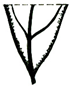 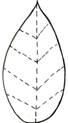 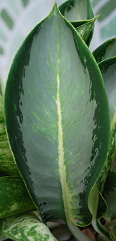 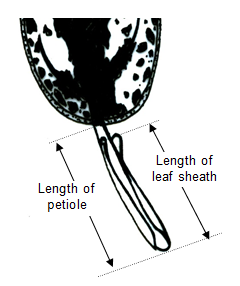 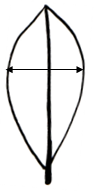 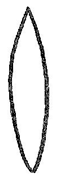 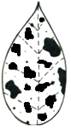 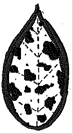 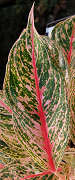 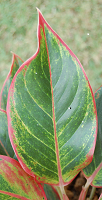 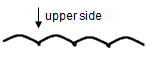 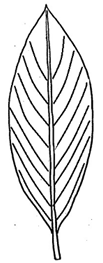 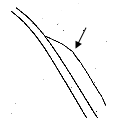 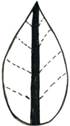 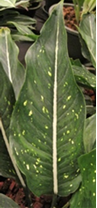 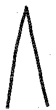 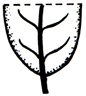 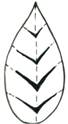 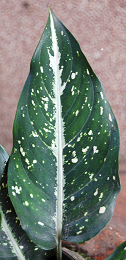 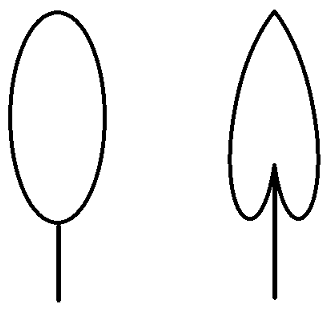 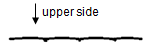 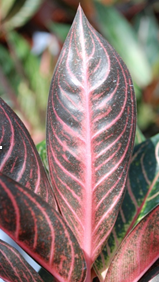 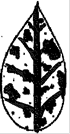 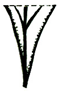 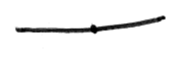 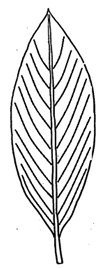 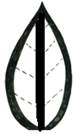 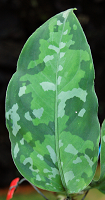 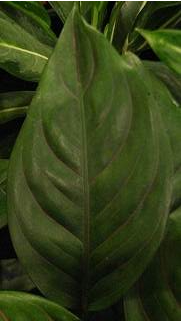 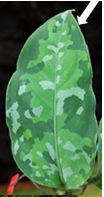 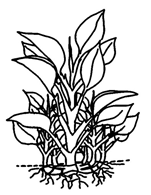 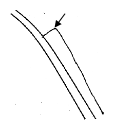 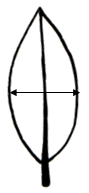 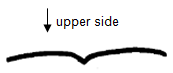 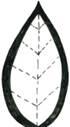 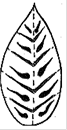 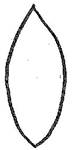 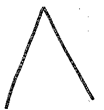 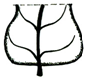 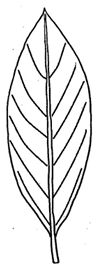 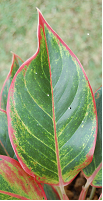 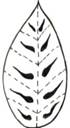 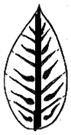 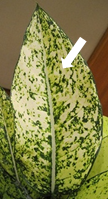 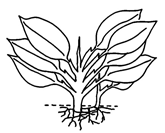 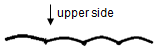 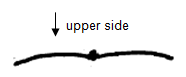 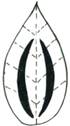 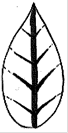 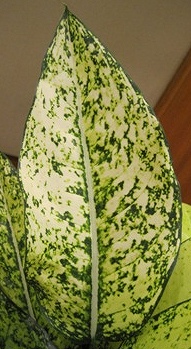 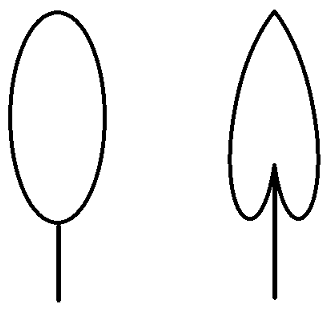 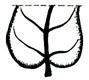 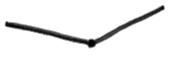 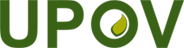 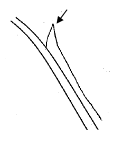 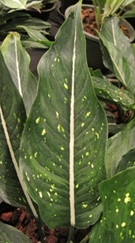 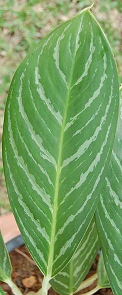 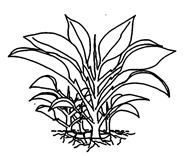 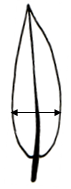 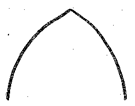 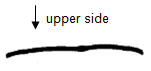 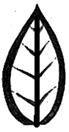 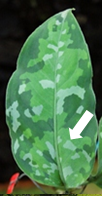 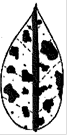 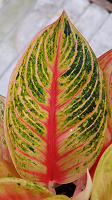 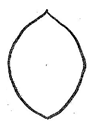 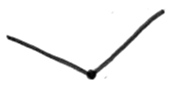 